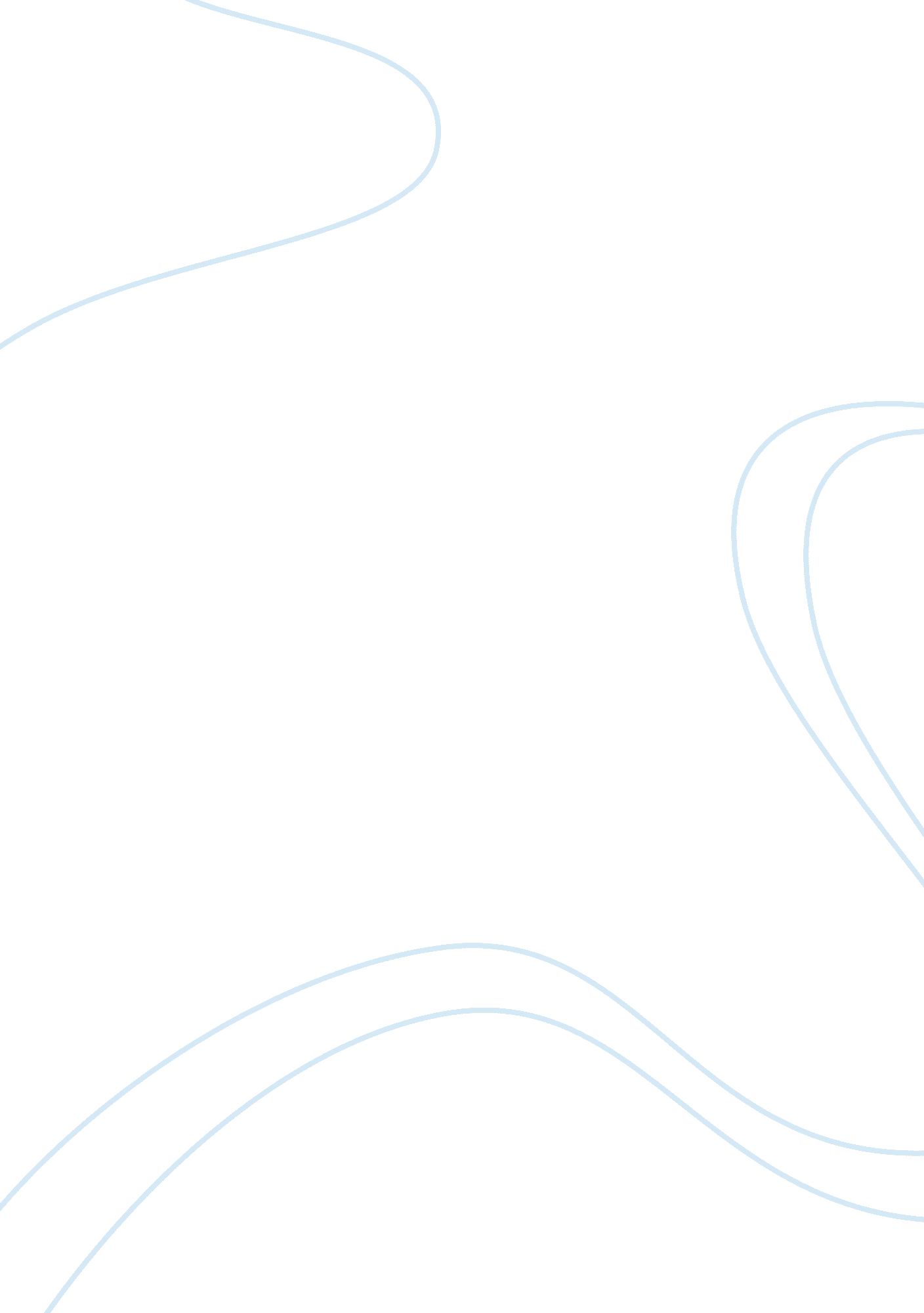 Inspiring and empowering stakeholders theology religion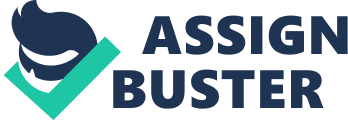 Contents Figure 2. Control, influence and concern Inspiring and authorising stakeholders to prosecute the way for accomplishing a shared vision is the kernel of airy leading. It is even more of import for wellness sector as the consequences of bar are non instantly seeable and will merely be seen over a long period. Therefore, people need to be inspired by a shared vision. Some issues such as generative wellness are besides culturally sensitive. For case, proviso of adolescent sexual and generative wellness information and services are non accepted in many civilizations. Therefore, people would necessitate to be empowered through committedness to common values. Leaderships take the enterprise in mobilising people for engagement in the procedure of alteration, promoting a sense of corporate individuality and corporate efficaciousness. This, in bend, brings stronger feelings of ego worth and self-efficacy, as an enhanced sense of ‘ meaningfulness ‘ in their work and lives[ 1 ]. The word for this procedure is empowerment. Alternatively of exerting power over people, transformative leaders title-holder and inspire followings. Covey[ 2 ]says that leading is pass oning to people their worth and potency so clearly that they come to see it in themselves. It is this that would animate people to a shared vision and authorise them to travel on the chosen way. One has to turn to the whole individual – organic structure, head, bosom and spirit. Neglecting them will take to four chronic jobs in an organisation – low trust, no shared vision and values, misalignment and disempowerment. Kouzes and Posner[ 3 ]place the undermentioned five patterns of model leading: Model the manner. To efficaciously pattern they expect of others, leaders ‘ behavior is of import. ‘ Exemplary leaders go foremost ‘ , say Kouzes and Posner. Modeling the manner is basically about gaining the right and esteem to take. Inspire a shared vision. Leaderships have a clear vision of the hereafter that pulls them frontward. However, as mentioned in Chapter 2, visions seen merely by leaders are deficient to make an organized motion. Peoples will non be inspired to follow until they accept a vision as their ain. Challenge the procedure. Leaderships are innovators. They realize good that taking people to a hereafter would necessitate disputing the current procedure and experimentation with attendant hazards of failure. Enable others to move. Leadership is a squad attempt. Leaderships make possible for others to make good work. Therefore, authorization is important to accomplishing consequences. Promote the bosom. Recognizing the desired vision requires considerable attempts and frequently involves ups and downs. Leaderships encourage the bosom of their components to transport on a way to the vision. Except for disputing the procedure, all the other four patterns relate to animating and authorising components. In subdivision 6. 2, we describe how leaders could animate people to follow them. There is considerable confusion on what distinguishes motive and inspiration and this is discussed in subdivision 6. 3. Section 6. 4 references ways the leaders can authorise others and systems that disempower people. Finally, subdivision 6. 5 concludes this chapter by discoursing how an effectual leader can unite actions for inspiration, motive and authorization. 6. 2. Inspiring The word inspiration comes from the Latin inspirare and means ‘ to take a breath life into others ‘ . It implies to be in spirit. It is something that fills us with a intent or naming higher than ourselves. Inspirational leading can travel people to move on a compelling shared vision. Therefore animating has an animated or exalted consequence. It entreaties more to our ‘ heart ‘ than our ‘ head ‘ . To animate, the leaders must both make resonance and move people with a compelling vision through jointing a shared vision in a manner that inspires others to move. The leader must incarnate what he or she asks of others and must offer a sense of common purpose beyond the daily undertakings.[ 4 ]Therefore, leaders inspire others through three chief ways[ 5 ]: pass oning shared vision, being a function theoretical account, and alining systems and structures that reinforce the nucleus values and strategic precedences identified in the way happening procedure. A airy leader who has created shared vision creates energy and passion which inspires others to accomplish more than they may hold of all time dreamt possible. The inspiring leader is able to joint and pass on a shared vision that inspires others to move. Thus, pass oning shared vision is a cardinal to animate others. Communicating agencies keeping conversations focused on vision/values and consequences ; clear up premises, beliefs and feelings within yourself and others. It requires equilibrating protagonism and question[ 6 ]. Interview with an Inspiring Leader “ Consequences are the inspiration ” , says Mr. Fazle Hasan Abed. More than three decennaries ago, Fazle hasan Abed left a moneymaking calling in a esteemed oil company to give himself wholly to development of Bangladesh by establishing the Bangladesh Rural Advancement Committee ( BRAC ) . Since its initiation in 1972, BRAC has grown to be one of the largest Nongovernmental organization in the universe and its work has contributed vastly to the state ‘ s development. To be a good leader, Mr Abed emphasizes the demand to give oneself wholly to one ‘ s work, “ Your committedness has to be entire ” . He says, “ The manner you live and the manner you think besides affect your leading. If you are non hard-working, so you will non be able to animate others to be difficult working. A leader ‘ s life manner inspires others. So, I would non state that BRAC would be a industrious organisation if I had non been hard-working myself. Leaderships can non truly inspire others by word of oral cavity. They have to populate a life that inspires others. ” In response to a inquiry, “ What do you make to aline your committedness with that of your co-workers, colleagues? ” he responds as follows. “ Whenever I have a opportunity to run into my colleagues, I try to give them a broader vision of things instead than operational thoughts entirely. I try to give them a Large Picture of what needs to be done in Bangladesh. I think the best manner is to convey your values to your colleagues and therefore do them portion the same enthusiasm and committedness towards their work. After all, the sort of work we do is values-driven and non gain driven. So continuously transfusing in people the rules of development and alterations that we want to see in our society is ever helpful and seems to animate them to action. … The most of import thing is to be able to convey a vision and values. ” Mr. Abed has remained focused on the cause of authorising the hapless and assisting them to go sceptered members of the society. “ I besides think that it is impossible to authorise the hapless without authorising our staff. Authorization is non something disempowered people can make. It is of import for your staff to experience that they are empowered to make things to authorise others ” . Bangladesh was a batch poorer when BRAC was started, with tonss of people traveling hungry. The things have much improved since so and there is a immense difference between so and now. So the challenges have besides changed. BRAC is now seeking to supply more services and engineerings than earlier. Beginning: ICOMP, thirty Narrative Stating Narrative relation is one of the oldest manner to pass oning the vision and values. Narratives have more of an impact than merely saying facts and are remembered longer. The narrative captures our attending while entertaining us. Therefore, story-telling can act upon behavior. For case, narrative of how a immature adult female suffered because of unintended gestation and perchance fatal abortion attempt can hold more impact than all the statistics about adolescent RH. In promoting the bosom, Kouzes and Posner[ 7 ]state that narratives teach, mobilize and motivate. As storytelling has been found so important to larning and inspiring, effectual storytelling is a leading tool. Tichy points out that narrative are important to taking organisations into the hereafter[ 8 ]. Role Modelling Inspiring requires that leaders model the function they expect from their followings. The celebrated quotation mark of Gandhi, “ be the alteration you want to see ‘ applies here. Role patterning to animate requires[ 9 ] Match workss to words Demonstrate honestness in interactions Show trust and assurance in staff, acknowledge the part of others Supply staff with challenges, feedback and support Be a theoretical account of creativeness, invention and acquisition The followings of a leader as function theoretical account would demo committedness in chase of higher ends even when reverses occur. Possibly the function modeling is best illustrated by servant leading. Servant leaders chiefly lead by functioning others. The phrase “ Servant Leadership ” was coined by Robert K. Greenleaf in The Servant as Leader, an essay that he foremost published in 1970 ( www. greenleaf. org ) . In that essay, he said: “ The servant-leader is servant firstaˆ¦ It begins with the natural feeling that one wants to function, to function foremost. Then witting pick brings one to draw a bead on to take. The difference manifests itself in the attention taken by the servant-first to do certain that other people ‘ s highest precedence demands are being served. The best trial, and hard to administrate, is: Do those served grow as individuals? Do they, while being served, go healthier, wiser, freer, more independent, more likely themselves to go retainers? And, what is the consequence on the least privileged in society? Will they benefit or at least non be further deprived? ” Aligning ends and systems for consequences Role patterning entirely may non do to animate others. It could be supplemented by continuously pass oning the vision, way and scheme. However, these would necessitate to be supplemented by alining ends and systems for consequences[ 10 ]. Aligning requires planing and put to deathing systems and structures that reinforce the vision and nucleus values every bit good as way and schemes. It requires making institutional capacity to systematically bring forth quality. Organizations need to develop swearing relationship with assorted stakeholders. Aligning work demands to be continuously reinforced. Therefore, alignment requires feedback on how these relationships are. Besides the key to the rule of alliance is to ever get down with consequences. Sometimes there may be a tradeoff in accomplishing ends and being honest to values. Clearly a leader would necessitate to honor behavior of attachment to values. However, in the long term, such attachment is likely to pay off in footings of trust of stakeholders and their support. Aligning should ensue in stakeholders ‘ clip and energy to back up the vision, values and schemes. It would necessitate: Ensure congruity of values, vision, path/strategy and day-to-day actions Unite cardinal stakeholders around an inspiring vision Facilitate squad work Link ends with wages and acknowledgment Enlist stakeholders to perpetrate resources To take an organisation through adaptative alteration a leader would necessitate the ability to animate. A combination of idealism of shared vision and a realistic way would animate people. John Baldoni argues that frequently when people seek inspiration, they are truly seeking hope.[ 11 ]A leader who is confident of way chosen can supply hope to followings. Communicating shared vision and chosen way through a assortment of media – meeting, one-on-one conversations, print, picture etc. could animate people. Inspiration versus Motivation It is frequently said that leaders inspire, directors motivate. However, inspiration and motive are seen by many as synonymous. At other times they are used interchangeably and frequently word ‘ motivation ‘ is used in a assortment of sunglassess of accent on motive and inspiration. However, there are differences between the two. Motivation comes from ‘ Motivere ‘ , Latin word for ‘ to move ‘ . It is a psychological demand for a behavior normally driving towards a end or inducement. A motivated individual will be dedicated to task with a thrust, energy and committedness to accomplish. Self Actualisation Self Esteem Social Safety Physiological There are several theories of motive. Maslow[ 12 ]in his theory of Hierarchy of Needs ( Figure 1 ) argues that we are motivated by demands which are at different degrees. As one degree of demands is satisfied, people are no longer motivated by them and seek to fulfill the following higher degree of demands. The first degree consists of physiological demands such as shelter, hunger etc. Once these physiological demands are satisfied, the following higher degree is safety demands such as security and protection from danger. The demand for occupation security is at this degree. Then there are societal demands such as belonging, credence and societal life. Figure 1. Maslow ‘ s Theory of Hierarchy of Needs After this are the self-esteem demands which relate to achievement, position and acknowledgment. Wagess and acknowledgment motivate people at this degree. Finally the highest demand is for self-actualization including realisation of one ‘ s possible and personal development. Continuing learning and challenges on the occupations will actuate individual at this degree. Herzberg[ 13 ]classified motive factors in two parts: ( 1 ) hygiene factors and ( 2 ) incentives. Absence of hygiene factors such as money, position, intervention and security consequence in dissatisfaction with the occupation. These demand to be assured foremost. The incentives include feeling of accomplishment, acknowledgment for achievement, disputing work, increased duty, personal growing and development. While extrinsic wagess such as increased wage and fringe benefits may actuate employees for some clip, it is the intrinsic wagess through interesting ambitious work and the chance to accomplish and turn that will take to sustained motive: These wagess can be had by Increasing answerability and duty Make information available to employees Challenge people to new, more hard undertakings and To go experts at some specialised undertakings. Therefore motive is assured through an external system of inducements and deterrences. It entreaties more to head than bosom[ 14 ]. Therefore, actuating people requires: Treating people with regard Making work interesting Giving public acknowledgment for good work Making chance to develop accomplishments Encouraging or easing engagement in determinations Frequently the function of fright in motive is debated. Some emphasize power of the positive but frequently fear combined with a way for manner frontward and a end to make can motive people to alter. Nohria et Al.[ 15 ]state that new cross disciplinary research in field like neuroscience, biological science and evolutionary psychological science demo four basic drivers of motive: Acquire – obtain scarce goods, including intangibles such as societal position ; Bond – signifier connexions with persons and groups ; Comprehend – fulfill our wonder and maestro the universe around us ; and Defend – protect against external menaces and promote justness They found that ‘ bond ‘ has the greatest consequence on employee committedness and ‘ comprehend ‘ on employee battle. However, they advise that an organisation can outdo better motive of its employees by fulfilling all four drivers in concert. Is inspiration different than motive? From the above description, we may reason that inspiration is different than motive as the tabular array below shows: Inspiration Motivation Function Leaderships inspire Directors motivate Beginning Semens from within Externally influenced Consequence of Service to a great cause higher than ego Incentives and deterrences Entreaties to Heart Head Concerned with To a value or aim that stand higher than the individual To self ‘ s good being Provides Meaning in life More for support with some satisfaction It is said that people do what they have to make when they are motivated by a director but they do their best for an inspirational leader. It would, nevertheless, be incorrect to reason that inspiration is higher than motive. Both are needed for success, as can be seen in the airy leading model with leading and direction being complementary. More recent tendency is, hence, to unite the two. For case, Kouzes and Posner[ 16 ]in their book on ‘ Encouraging the Heart ‘ argue that even though people may be inspired and are making their best, they could execute even better with encouragement. They identify seven elements of encouragement: Set clear criterions Expect the best Pay attending Personalize acknowledgment State the narrative Celebrate together Set the illustration In the above, elements 1, 3, and 6 are more towards motivational drivers and the staying elements emphasize inspirational generators. Daniel Goleman[ 17 ], in his work on ‘ What makes a leader ‘ says that most effectual leaders are likewise in one important manner: they all have a grade of what has come to be known as emotional intelligence ( EQ ) . It comprises, harmonizing to him, a group of five accomplishments: Self-awareness: Knowing one ego Self-regulation: controlling or airting one ‘ s unwanted urges and tempers Motivation: tasting accomplishment for its ain interest Empathies: understanding other people ‘ s emotional make-up Social accomplishment: edifice resonance with others to travel them in coveted waies In the above, the word ‘ motivation ‘ is used to connote both due to external organisational committedness and a passion to work for grounds that go beyond money or position or be inspired by a higher cause. Such divine people seek out originative challenges, love to larn, and take great pride in a occupation good done. Inspiration allows people to be optimistic even when they are faced with failures. John Kotters, while depicting what leaders truly do[ 18 ]suggests that good leaders motivate in a assortment of ways. First, they ever articulate organisation ‘ s vision in a mode that stresses the values of the audience they are turn toing. This makes the work of import to those persons. Second, they support employee attempts to recognize the vision by supplying coaching, feedback and function modeling. Finally, they recognize and reward success. Kotter argues that when all this is done so work itself becomes per se actuating. George et. Al. argue that every leader should detect their reliable leading as there is no alone expression for an effectual leader[ 19 ]. In this they distinguish between two types of motives: extrinsic and intrinsic. Many leaders are propelled to accomplish by mensurating their success against the outside universe ‘ s parametric quantities. They are motivated by the acknowledgment and position that come with publicities and fiscal wagess. Intrinsic motive, on the other manus, is derived from their sense of intending in their life. Authentic leaders need to equilibrate extrinsic and intrinsic motives, or as discussed in this subdivision, motive and inspiration. Therefore, in the universe of concern, frequently, the word ‘ inspiration ‘ is underemphasized and word ‘ motivation ‘ is used to subsume both, externally induced motive and internally generated inspiration. In the wellness sector, we assign a separate function to each of them explicitly in a reciprocally reinforcing manner. Health service suppliers get motivated when they receive congratulations from their clients and see their patients better. However, they would be inspired by a large human-centered vision and see how they are a portion of recognizing that vision. Authorization A leader empowers followings to bring forth profound and cardinal alteration. Empowering people implies that they have duty with authorization and answerability. Transformative leaders focus on the corporate organisation, or group of people, using their ain alone personal values that empower them to transform organisation. Inspiration itself empowers as it consequences in detecting interior strengths and resources in chase of a vision. However, if such strengths/resources are unequal, so it may ensue in defeat and dilution of inspiration. How do systems disempower people? Leaderships seek out ways to authorise others by holding a belief in their abilities and by supplying greater decentalisation in determination devising. However, at the same time they strengthen answerability. Sharing power to authorise others is non like sharing money or cognition. Money given away reduces one ‘ s ain shop of money whereas knowledge shared additions cognition of both supplier and receiving system. However, consequences are more complex when power is shared with others to authorise them. Power shared is power multiplied merely if supplier and receiving system have shared vision and values. Otherwise power shared may take away from chosen way and via media ability to recognize the vision. Maxwell[ 20 ]lists ’empowerment ‘ as one of the 21 incontrovertible Torahs of leading. Many successful leaders do non authorise others in their organisation or among their followings and, thereby, put their organisation or cause at hazard. Merely unafraid leaders can authorise others. There are several barriers why some leaders do non authorise others: desire for occupation security ; opposition to alter ; and deficiency of dignity. Maxwell says, “ I believe the greatest things happen merely when you give others the recognition. That is the jurisprudence of authorization in action. ” Empowering Communities for Behavior Change The scheme to turn to Female Genital Mutilation/ Cutting ( FGM/C ) in Kenya recognizes that existent alteration needs to come from within communities themselves, through a procedure of duologue and argument, in which persons, empowered with information, have an chance to dispute societal norms. The purpose is to leverage societal kineticss, which are invariably in flux. Information about the medical and psychological injury, the pattern can do, can assist inform such duologues, as can treatments of human rights. These treatments frequently take topographic point over hebdomads or months, and address FGM/C non as a standalone issue – which can make intuition and opposition – but within a broader context of wellness, human rights and gender-based force. The Joint Program, in partnership with the Ministry of Gender, Children and Social Development and other spouses, has trained more than 400 community facilitators on how to transport out duologues that finally promote communities to acknowledge that FGM/C violates a miss ‘ s rights. Beginning www. unfpa. org/public/site/global/lang/en/pid/5409 accessed on March 22, 2011 Leadership analysts – Lynne J. McFarland, Larry Sen and John Childress[ 21 ]– affirm that the empowerment leading theoretical account shifts manner from ‘ position power, where all people are given leading functions so they can lend to their fullest capacity. Valuess are a cardinal to empowerment ; merely as vision is of import for inspiration. The stronger the value system, the more strongly leaders can be empowered and more deeply leaders can authorise followings both during competition and struggle[ 22 ]. Valuess strengthen leaders ‘ capacity to make out to wider audiences and to derive support for broader arrays of values and for value system. In amount, values are power resources for a leading that would transform society or an organisation for the Fuller realisation of the higher moral intents. As personal values are critical to self-leadership, shared values empower others. Therefore, leaders need to analyze their ain values. Covey[ 23 ]suggests that 90 per centum of all leading failures are character failures. Empowering function of the leader requires that the leader is trusty. Trust comes from three beginnings – the personal, the institutional and one individual consciously taking to give it to another. Trust comes from the possible trustiness of the one having the trust and the clear trustiness of one giving the trust. Trustworthiness comes from character and competency. Three aspects of personal character are: Integrity- integrated around rules that finally govern the effects of our behavior. It is the figure one quality people expect in their leader. Maturity – when the individual pays the monetary value of unity after it has been tested. Abundance outlook – individual sees life as of all time enlarging chance, resources and wealth. Competence includes proficient competency, conceptual cognition and consciousness of mutuality. Consequences can merely be achieved when all the cardinal stakeholders are together. For case, maternal mortality can merely be reduced by turn toing the Three Delaies: families recognize the demand for exigency obstetric attention during complications of gestation, communities are organized to supply conveyance, and the exigency obstetric attention installations are prepared to supply services without hold. Therefore, information and accomplishments are authorising at family degree. The airy leaders need to authorise others by furthering coaction and trust among all stakeholders. Finally, all involved demand to work together to accomplish the coveted vision. For others to be empowered to follow the way, they must foremost happen a sense of personal power and ownership. Therefore, there is a demand for leaders to put in capableness and committedness of all stakeholders. Uniting Inspiration, Motivation and Empowerment Teamwork, trust and authorization are indispensable for journey on any way chosen to better wellness. Leaderships have to larn to unite inspiration with motive to make Buy-In and to authorise followings with alliance of values, public acknowledgment and encouragement to acquire superior consequences. For this combination of competences, this leader must be able to[ 24 ]: Supply an inspiring vision and strategic alliance Aid people connect their personal ends to organisational ends Make relentless invention a faith Promote entrepreneurial creativeness and experimentation Involve everyone, empower and trust employees Coach and develop your people to greatness Build squads and advance squad work, purchase diverseness Motivate, inspire and energize people, acknowledge accomplishments Encourage hazard taking Make concern merriment By using these actions, the leader would be able to spread out their domain of influence beyond their zone of control and bridge the spread with the circle of concern ( Figure 2 ) . Figure 2. Control, influence and concern Circle of concern Sphere of influence Zone of control Example. Three rock Masons in the in-between ages were difficult at work when a visitant came along and asked them what they were making. The first rock Mason was difficult at work, perspiration beading his forehead. “ I am cutting this rock ” , he grumbled. The 2nd rock Mason, though less overwrought, responded with a deep suspiration, “ I ‘ m constructing a parapet ” . The 3rd rock Mason, replied with a beaming face, “ I am constructing a beautiful cathedral that will laud God for centuries to come ” . In the above narrative, who is inspired, who is pull offing and who is merely executing a undertaking. 